ОРГАНИЗАЦИОННАЯ СТРУКТУРА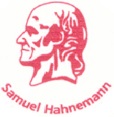 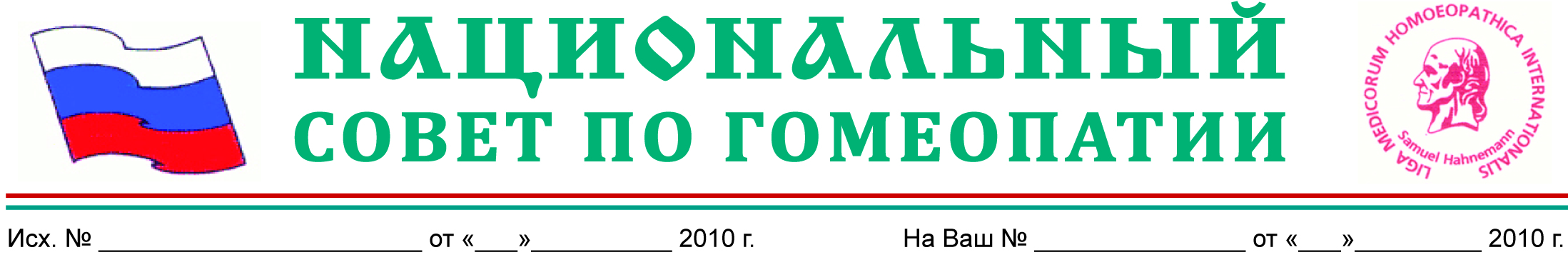 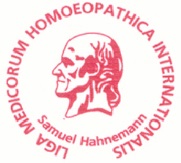 ТЕРРИТОРИАЛЬНОГО ПРАВЛЕНИЯ ПАРТНЕРСТВА «НАЦИОНАЛЬНЫЙ СОВЕТ ПО ГОМЕОПАТИИ»(Субъекты Российской Федерации)ПРЕДСЕДАТЕЛЬТЕРРИТОРИАЛЬНОГО ПРАВЛЕНИЯ ПАРТНЕРСТВАОТВЕТСТВЕННЫЙ СЕКРЕТАРЬТЕРРИТОРИАЛЬНОГО ПРАВЛЕНИЯ ПАРТНЕРСТВАПЕРВЫЙ ЗАМЕСТИТЕЛЬПредседателя ПравленияПЕРВЫЙ ЗАМЕСТИТЕЛЬПредседателя ПравленияПредседательрегиональногоотделения РГОПредседательрегиональногоотделения РГАСОПРЕДСЕДАТЕЛИ ТЕРРИТОРИАЛЬНОГО СОВЕТАРАЙОННЫХ УПОЛНОМОЧЕННЫХ ПАРТНЕРСТВАСОПРЕДСЕДАТЕЛИ ТЕРРИТОРИАЛЬНОЙ РЕДКОЛЛЕГИИРОССИЙСКОГО ГОМЕОПАТИЧЕСКОГО ПОРТАЛАСОПРЕДСЕДАТЕЛИТЕРРИТОРИАЛЬНОГООБЩЕСТВЕННОГООБЪЕДИНЕНИЯВРАЧЕЙСОПРЕДСЕДАТЕЛИ ТЕРРИТОРИАЛЬНОГОФОНДА РАЗВИТИЯГОМЕОПАТИИСОПРЕДСЕДАТЕЛИТЕРРИТОРИАЛЬНОГООБЩЕСТВЕННОГООБЪЕДИНЕНИЯПРОИЗВОДИТЕЛЕЙ